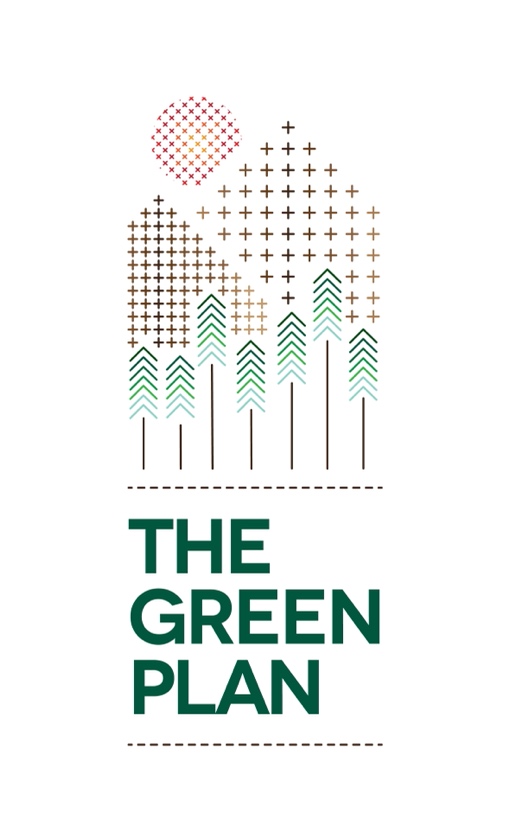 Bronze Activity Score SheetThemeActivityActivityTargetPointsEnergy1Home Energy Monitor25 kWhrs per home102Battery Recycling150 AA Batteries10Water3Water Hippo1 per home10Waste4Beach / Road Clean5 Kgs collected10Biodiversity5Meadow plantingSow 25m10Biodiversity6Bug Hotel1 Bug Hotel10Transport7Non Car Day100 kms10Society8Clothes recycling21 Garments recycled10Society9Homemade Cleaning Spray1 per person10Procurement10Non-perishable foods70 cans of food saved10Bronze Certificate     Total points requiredTotal points requiredTotal points required100ACTIVITY 1ACTIVITY 1Start Date:Finish Date:ThemeActivityTeam Members NameEnergy saved kWhrEnergyHome Energy MonitorNotes:Notes:Notes:Notes:Notes:Notes:Notes:Notes:Notes:Notes:Notes:Notes:Total Total Total ACTIVITY 2ACTIVITY 2Start Date:Finish Date:ThemeActivityTeam Members NameBatteries RecycledEnergyBattery RecyclingNotes:Notes:Notes:Notes:Notes:Notes:Notes:Notes:Notes:Notes:Notes:Notes:Total Total Total ACTIVITY 3ACTIVITY 3Start Date:Finish Date:ThemeActivityTeam Members NameHippo Installed WaterWater HippoNotes:Notes:Notes:Notes:Notes:Notes:Notes:Notes:Notes:Notes:Notes:Notes:Total Total Total ACTIVITY 4ACTIVITY 4Start Date:Finish Date:ThemeActivityTeam Members NameWeight collectedWasteBeach / Roadside CleanNotes:Notes:Notes:Notes:Notes:Notes:Notes:Notes:Notes:Notes:Notes:Notes:Total Total Total ACTIVITY 5ACTIVITY 5Start Date:Finish Date:ThemeActivityTeam Members NamePatch sizeBiodiversityMeadow PlantingNotes:Notes:Notes:Notes:Notes:Notes:Notes:Notes:Notes:Notes:Notes:Notes:Total Total Total ACTIVITY 6ACTIVITY 6Start Date:Finish Date:ThemeActivityTeam Members NameAll build a Bug HotelBiodiversityBug HotelNotes:Notes:Notes:Notes:Notes:Notes:Notes:Notes:Notes:Notes:Notes:Notes:Total Total Total ACTIVITY 7ACTIVITY 7Start Date:Finish Date:ThemeActivityTeam Members Name14 km trip reductionTransportNo car dayNotes:Notes:Notes:Notes:Notes:Notes:Notes:Notes:Notes:Notes:Notes:Notes:Total Total Total ACTIVITY 8ACTIVITY 8Start Date:Finish Date:ThemeActivityTeam Members Name21 units collectedSocietyClothes recycling / charityNotes:Notes:Notes:Notes:Notes:Notes:Notes:Notes:Notes:Notes:Notes:Notes:Total Total Total ACTIVITY 9ACTIVITY 9Start Date:Finish Date:ThemeActivityTeam Members Name1 per householdProcurementHousehold CleanerNotes:Notes:Notes:Notes:Notes:Notes:Notes:Notes:Notes:Notes:Notes:Notes:Total Total Total ACTIVITY 10ACTIVITY 10Start Date:Finish Date:ThemeActivityTeam Members Name70 cans of food savedProcurementNon-perishable foodsNotes:Notes:Notes:Notes:Notes:Notes:Notes:Notes:Notes:Notes:Notes:Notes:Total Total Total 